PENGARUH KUALITAS PRODUK DAN KUALITAS LAYANAN DENGAN KEPUASAN KONSUMEN SEBAGAI VARIABEL INTERVENING TERHADAP LOYALITAS KONSUMEN PADA LAZADA INDONESIAOleh:Nama	: Sheila Ariani NIM : 25150030SkripsiDiajukan sebagai salah satu syarat untukmemperoleh gelar Sarjana EkonomiProgram Studi ManajemenKonsentrasi Pemasaran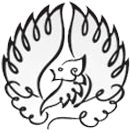 INSTITUT BISNIS dan INFORMATIKA KWIK KIAN GIEJAKARTAJANUARI 2019